High School U.S. Government Classroom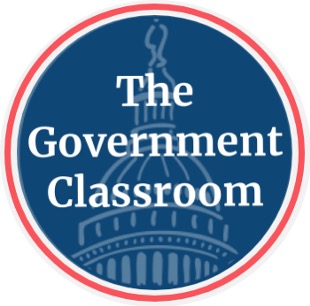 Landmark Supreme Court CasesVIDEO VIEWING GUIDE #4Name: ______________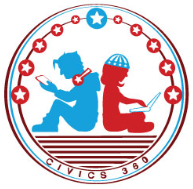 Date: _______________1. Complete the chart below as you watch this video. QuestionList Specific Evidence from the VideoComplete Sentence2. Which amendment contains due process and equal protection clauses applicable to the states?  3. What is selective incorporation?4. What is due process?5. Explain the exclusionary rule. 6. What two cases are referenced in a Miranda warning?7. Which cases expanded 2nd Amendment protections to individuals? 8. Which cases resulted in the expansion of federal criminal rights to those accused of state level crimes under the 14th Amendment?9. Which cases dealt with a right to privacy?10. Why is the concept of equal protection important?